НАРУЧИЛАЦКЛИНИЧКИ  ЦЕНТАР ВОЈВОДИНЕул. Хајдук Вељкова бр. 1, Нови Сад(www.kcv.rs)ОБАВЕШТЕЊЕ О ЗАКЉУЧЕНОМ УГОВОРУ У ПОСТУПКУ ЈАВНЕ НАБАВКЕ БРОЈ 204-19-O, за партијe бр. 3,7,13,18,21Врста наручиоца: ЗДРАВСТВОВрста предмета: Опис предмета набавке, назив и ознака из општег речника набавке: Набавка потрошног материјала за ендоваскуларни третман интракранијалних анеуризми и материјала за подршку ендоваскуларног третмана интракранијалних анеуризми са широким вратом – стентови за потребе Центра за радиологију Клиничког центра Војводине33140000  -  медицински потрошни материјалУговорена вредност: без ПДВ-а 18.041.000,00 динара, односно 20.022.400,00 динара са ПДВ-ом.Критеријум за доделу уговора: најнижа понуђена ценаБрој примљених понуда: 1Понуђена цена: Највиша: 18.041.000,00 динараНајнижа: 18.041.000,00 динараПонуђена цена код прихваљивих понуда:Највиша: 18.041.000,00 динараНајнижа: 18.041.000,00 динараДатум доношења одлуке о додели уговора: 01.10.2019.Датум закључења уговора: 11.10.2019.Основни подаци о добављачу:“SANOMED” d.o.o. ул. Војислава Илића бр. 69,  БеоградПериод важења уговора: до дана у којем добављач у целости испоручи наручиоцу добра, односно најдуже годину дана.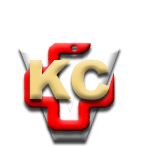 КЛИНИЧКИ ЦЕНТАР ВОЈВОДИНЕАутономна покрајина Војводина, Република СрбијаХајдук Вељкова 1, 21000 Нови Сад,т: +381 21/484 3 484 e-адреса: uprava@kcv.rswww.kcv.rs